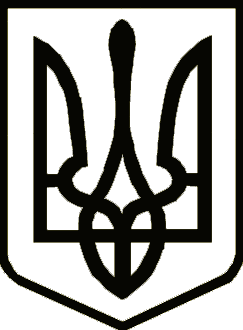 УкраїнаНОСІВСЬКА  МІСЬКА РАДА
Носівського району ЧЕРНІГІВСЬКОЇ  ОБЛАСТІВИКОНАВЧИЙ КОМІТЕТ                                                                                                                                                          Р І Ш Е Н Н Я 28 березня 2019 року                    м. Носівка                                              № 74          Про внесення змін до Положення про  комісію з питань захисту прав дитини Носівської міської радиВідповідно до статті 34 Закону України «Про місцеве самоврядування в Україні»,  Закону України  «Про органи і служби у справах дітей та спеціальні установи для дітей», Постанови КМУ № 866 від 24.09.2008 року «Питання діяльності органів опіки та піклування, пов’язаної із захистом прав дитини», Постанови КМУ від 11.04.2018 року № 301 та Постанови КМУ від 22.08.2018 року № 620 «Про внесення змін до Постанови КМУ від 24.09.2008 року               № 866», виконавчий комітет міської ради  в и р і ш и в:1. Внести зміни до Положення про комісію з питань захисту прав дитини Носівської міської ради, а саме, п. 4.4.2 доповнити підпунктами: - надання статусу дитини, яка постраждала внаслідок воєнних дій та збройних конфліктів;- підтвердження місця проживання дитини для її тимчасового виїзду за межі України.    2. Контроль за виконанням даного рішення покласти на заступника міського голови з питань гуманітарної сфери  Л. Міщенко.Міський голова                                                                           В.ІГНАТЧЕНКО